Publicado en Madrid el 29/06/2022 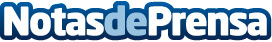 Rubén Aular, fundador de Fashion Kids, líder en peluquerías infantiles, da las claves de su exitoso modeloTras 15 años de esfuerzo, pasión e investigación, la cadena pionera de salones de peluquería infantiles con amplia presencia en distintas poblaciones de España ha ideado un modelo empresarial defensivo antes escenarios de declive económicoDatos de contacto:Beatriz RosaCoordinadora dpto. Expansión de Tormo Franquicias Consulting911 592 558Nota de prensa publicada en: https://www.notasdeprensa.es/ruben-aular-fundador-de-fashion-kids-lider-en Categorias: Nacional Franquicias Emprendedores Recursos humanos Ocio para niños http://www.notasdeprensa.es